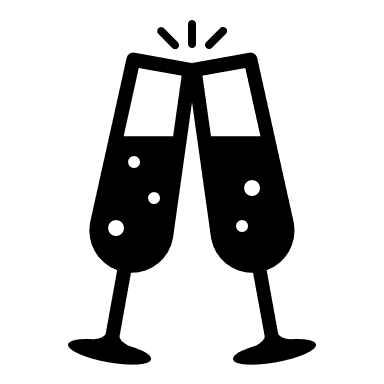 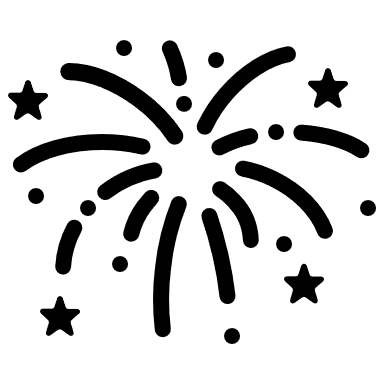 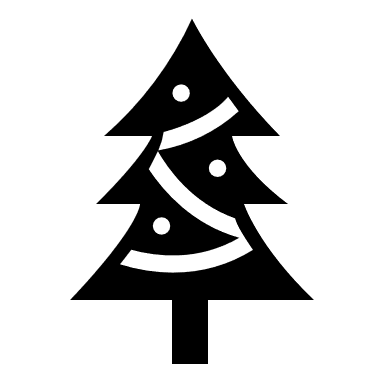 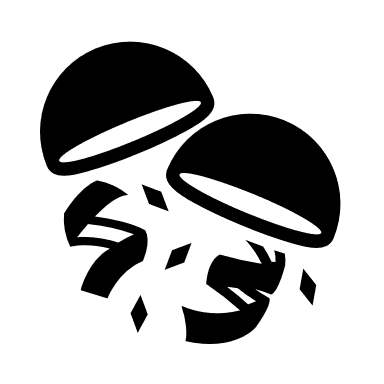 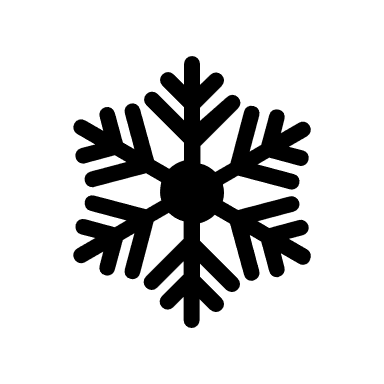 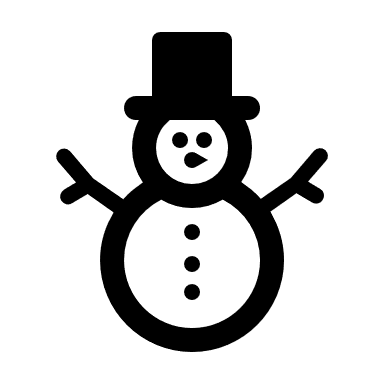 Flash december jonggiversZaterdag 7/12Zijn jullie dit jaar allemaal brave kindjes geweest? Hebben jullie allemaal iets lekkers in jullie schoen verdiend? Als jullie willen weten wat de Sint in zijn boek geschreven heeft over jullie, moeten jullie van 14u30 tot 17u30 naar de Snekke komen.Zaterdag 14/12Omdat sommigen onder jullie hard moeten studeren voor examens, blazen we deze avond wat stoom af. Wees welkom in de Snekke om 19u om eens over iets anders na te denken dan Franse woordjes en wiskundige formules. Om 21u mogen jullie weer huiswaarts keren.Vrijdag  20/12 	Dit is alweer de laatste activiteit van 2019 . Om in de kerstsfeer te komen, bekijken we deze avond een leuke film! Wie dit gezellige samenzijn niet wil missen, moet van 19u tot 21u in de Snekke zijn.We wensen jullie en jullie familie fijne feestdagen en een gelukkig nieuwjaar! We zien jullie graag terug in 2020 om er opnieuw een fantastisch scoutsjaar van te maken!Veel kerstgroetjes van jullie leiding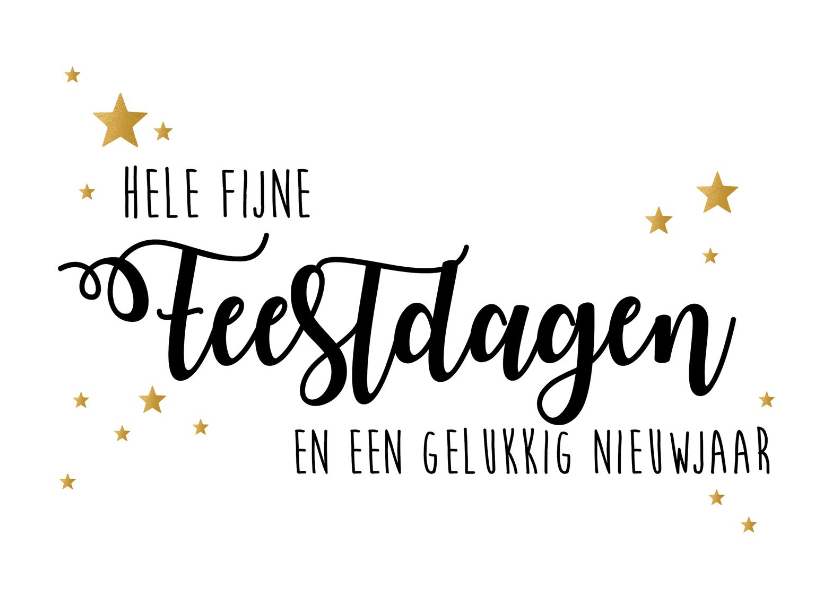 Wout, Britt en Marlies